PROGRAMMA DI  INGLESE DELLA  CLASSE 5 SEZ. p  a. s.   2021/2022●  Testi:  Cattaneo-De Flaviis-Muzzarelli-Knipe: L&L LITERATURE AND LANGUAGE,                Signorelli Scuola, Voll. 1 -2DOCENTE: MARIA LUISA BERTOLINI*comprensive delle ore di esercitazione, laboratorio e verificheFIRMA DEL DOCENTE                   Maria Luisa Bertolini		
            		                               ……………………………………………….FIRMA DEI RAPPRESENTANTI DI CLASSE, COMPONENTE STUDENTI
……………………………………………………………………………………………………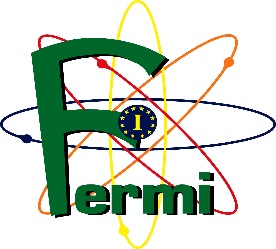 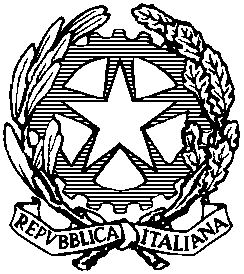 LICEO SCIENTIFICO STATALE  “E. FERMI”SEDE:  VIA  MAZZINI, 172/2° -  40139  BOLOGNATelefono: 051/4298511 - Fax: 051/392318 - Codice  fiscale: 80074870371 Sede  Associata: Via Nazionale Toscana, 1  -   40068 San Lazzaro di SavenaTelefono: 051/470141  -  Fax: 051/478966E-mail: fermi@liceofermibo.net                                       Web-site: www.liceofermibo.net1- Nucleo fondante: THE ROMANTIC AGE1- Nucleo fondante: THE ROMANTIC AGEArgomenti svolti in relazione al nucleo sopraccitato *Ore dedicate ad ogni argomentoHistorical, social, literary backgroundRomantic themes p. 314 The two generations of Romantic poetsThe Byronic Hero and the femme fatale            2            5            5            6             5William Blake: themes, language, styleSongs of Innocence and Songs of Experience p. 317The Lamb p. 319The Tyger p. 320London (fotocopia)            2            5            5            6             5William Wordsworth: themes, language, stylePreface to Lyrical Ballads (fotocopia)I Wandered Lonely as a Cloud (Daffodils) p. 327My heart leaps up (The Rainbow) (fotocopia)            2            5            5            6             5Samuel Taylor Coleridge: themes, language, styleThe Rime of the Ancient Mariner: Part 1 “It is an ancient Mariner” p. 332 Part 2 (fotocopia) Part 4 (fotocopia) From Part 7 (“A sadder and wiser man”) p. 335 (ultime quattro strofe)  Summary of the missing parts, Realistic and fantastic elements, Interpretations            2            5            5            6             5John Keats: themes, language, styleOde on a Grecian Urn p. 348 e fotocopiaLa Belle Dame Sans Merci (fotocopia)            2            5            5            6             52- Nucleo fondante: THE VICTORIAN AGE2- Nucleo fondante: THE VICTORIAN AGEArgomenti svolti  in relazione al nucleo sopraccitato*Ore dedicate ad ogni argomentoHistorical, social, literary backgroundThe Victorian Compromise p. 26Victorian fiction and serialization296             4Early Victorian Fiction:Charles Dickens: themes, language, styleOliver Twist text p. 44 “Oliver is taken to the workhouse”Oliver Twist text p. 46 “Oliver asks for more”Film: Oliver Twist, Roman Polanski, 2005Hard Times text p. 50 “A classroom definition of a horse” Hard Times text “Nothing but facts” (fotocopia)Hard Times text p. 52 (“Coketown”)296             4Late Victorian Fiction:Anti-Victorian Reaction: The Aesthetic Movement (fotocopia)Oscar Wilde: themes, language, styleThe Picture of Dorian Gray: lettura (domestica) completa dell’opera, in versione originale o adattata, a scelta dello studente; e in particolare:Text from Ch. 2 (fotocopia) 
Text from Ch. 11 (fotocopia)
Text p. 95 “Dorian kills the portrait and himself”296             4Between Victorianism and Modernism:David Herbert Lawrence: themes, language, styleThe Fox: lettura domestica integrale dell’opera296             43- Nucleo fondante: THE MODERN AGE3- Nucleo fondante: THE MODERN AGEArgomenti svolti  in relazione al nucleo sopraccitato*Ore dedicate ad ogni argomentoHistorical, social, literary backgroundInfluence on XXth century literature of William James, Einstein, Freud, Jung, Bergson, First World War (fotocopia)Modernism             2             5            5            4            4Modernism in fiction:James Joyce: themes, language, styleDubliners: Eveline p. 208  Ulysses: At the Funeral (fotocopia)Ulysses: Molly Bloom’s monologue, final part p. 217 “Yes I said yes I will yes”             2             5            5            4            4Modernism in fiction:Virginia Woolf: themes, language, styleMrs Dalloway, text p. 223 “She loved life, London, this moment of June”Mrs Dalloway, text “The moment of being” (fotocopia)Mrs Dalloway, text p. 225 “Clarissa’s party”Film: Mrs Dalloway, Marleen Gorris, 1997 (visione domestica)             2             5            5            4            4Modernism in poetry: Thomas Stearns Eliot: themes, language, styleThe Waste Land p. 198The Waste Land: The Burial of the Dead, p. 200 (primi sette versi)The Waste Land: What the Thunder Said, p. 203 (fino al verso 29)             2             5            5            4            4Modernism in drama:The Theatre of the Absurd p. 331Comparison “well-made drama”/Theatre of the Absurd (fotocopia)Samuel Beckett: themes, language, styleWaiting for Godot: text p. 354 “Well, that passed the time”Film: Waiting for Godot, Michael Lindsay-Hogg, 2001(visione domestica di alcune scene)             2             5            5            4            4